Business Principles                                                                 Name: _______________________________________________
Ch 7
7.3 Motivating Employees 
7.4 What Makes A Great Place To Work
7.5 Performance Appraisal
7.6 Labor Unions
7.7 Cases and Problems

1) Define: motivation ________________________________________________________________________________
__________________________________________________________________________________________________
2) List the four most influential theories of motivation.
                                                                                                                                                                                                                                                                                                                                                                                                                                                                                         M – O – T – I – V – A – T – I – O – N3) Divide the triangle into Maslow’s Hierarchy of Needs. To the sides, write the aspects listed for 
PERSONAL                                                                                                                                                                                        WORK4) What are the two main things to remember about Maslow’s hierarchy of needs? _____________________________
______________________________________________________________________________________________________________________________________________________________________________________________________________________________________________________________________________________________________5) Define: motivation factors __________________________________________________________________________
__________________________________________________________________________________________________
6) Define: hygiene factors _____________________________________________________________________________
__________________________________________________________________________________________________
7) List the factors given for each:
                
                                HYGIENE FACTORS                                                                            MOTIVATION FACTORS8) FULLY EXPLAIN how these factors are directly associated with job satisfaction. Use your brain. Tell me what you think.
____________________________________________________________________________________________________________________________________________________________________________________________________________________________________________________________________________________________________________________________________________________________________________________________________________________________________________________________________________________________________________________________________________________________________________________________________________
9) Define: expectancy theory __________________________________________________________________________
__________________________________________________________________________________________________
10) List the three conditions associated with expectancy theory. 1) ___________________________________________
____________________________________________________________ 2) ___________________________________
____________________________________________________________________ 3) ___________________________
__________________________________________________________________________________________________
11) Complete the chart for Vroom’s Expectancy Theory
12) Define: equity theory _____________________________________________________________________________
__________________________________________________________________________________________________13) Define: job redesign ______________________________________________________________________________
__________________________________________________________________________________________________
14) Define: job rotation ______________________________________________________________________________
__________________________________________________________________________________________________
15) Define: job enlargement __________________________________________________________________________
__________________________________________________________________________________________________
16) Define: job enrichment ____________________________________________________________________________
__________________________________________________________________________________________________
17) Define: flextime _________________________________________________________________________________
__________________________________________________________________________________________________
18) Define: job sharing _______________________________________________________________________________
__________________________________________________________________________________________________
19) Define: telecommuting ____________________________________________________________________________
__________________________________________________________________________________________________
20) Explain the difference between wages and salary _______________________________________________________
______________________________________________________________________________________________________________________________________________________________________________________________________________________________________________________________________________________________________
21) Explain when piecework might be used to calculate a paycheck ___________________________________________
____________________________________________________________________________________________________________________________________________________________________________________________________
22) What is commission? _____________________________________________________________________________
__________________________________________________________________________________________________

Calculate these:
23) A real estate agent sells a home for $78,500 and receives a commission of 6.5%. How much did he earn? __________
__________________________________________________________________________________________________
24) Sam bought a new 2018 Ford Mustang with a price tag of $33,428 + an additional $13,000 for chrome moulding and wheels. He earns 4% commission on the first $20,000 of each sale and 3.5% on the amounts over $20,000. How much was his total commission for selling the car? ______________________________________________________________
____________________________________________________________________________________________________________________________________________________________________________________________________
25) Janet is a candy sales representative. She visits schools and students sell the candy for field trips. Shiller School sold 124 candy bars, Bethalto School sold 498 candy bars, Field School sold 12 candy bars, and Baxton School sold 622 candy bars. Based on the following information, what is the total commission for all of the candy bars sold? For each school, a different percentage is paid. For example, 20/80 means Janet keeps 20% of the sales, and the school keeps 80%.

26) Susie sells shirts, shorts, and jeans. She earns $1.83 for every shirt she sells, $2.50 for each pair of shorts, and $8.10 for each pair of jeans. This is what she sold during the week. Monday – 14 shirts, 23 pair of shorts, and 5 pair of jeans; Tuesday – 1 shirt, 26 pair of shorts, and 39 pair of jeans; Wednesday – 9 shirts, 11 pair of shorts, 1 pair of jeans. How much did she earn for: SHIRTS = $_______________  SHORTS = $________________  JEANS = $_________________
THE GRAND TOTAL OF ALL MERCHANDISE IS: _____________________________________________________________
If she pays 25% to her landlord for rent, how much rent did she pay? __________________________________________
How much is her remaining income after paying rent? ______________________________________________________27) Define: bonus ___________________________________________________________________________________
__________________________________________________________________________________________________
28) Define: profit-sharing _____________________________________________________________________________
__________________________________________________________________________________________________
29) What is a stock option plan? _______________________________________________________________________
__________________________________________________________________________________________________
30) Define: benefits __________________________________________________________________________________
__________________________________________________________________________________________________
31) List the FOUR types of benefits listed in the text.                                                                                                                                                                                              32) Scenario: You work for United Established Gizmos as a sales manager. At the end of the year, you receive stock options worth $5,000.  This means you can spend $5,000 to purchase stock. Use http://money.cnn.com/data/markets/
to search for stock for any company in the world. For instance, if in the search box you type Coke, the website will show you Coca-cola’s stock price today and the price history of the stock. 

1) Choose THREE companies you want buy stock in. List the three: A)___________________________________________
B)____________________________________________      C) ________________________________________________

2) What is the current stock price for each share of the stock? A) ___________  B) ____________ C) __________
	
3) NOW, divide the $5,000 into shares of the stock. Spend as much money as you possibly can, but DO NOT go over $5,000.4) How many shares of each stock did you purchase?            A) _______________________________________________
B)___________________________________________        C) _______________________________________________**CHOOSE WISELY. WE WILL BE TRACKING THESE OVER THE NEXT MONTH TO SEE IF THE VALUE OF YOUR STOCK HAS INCREASED OR DECREASED.








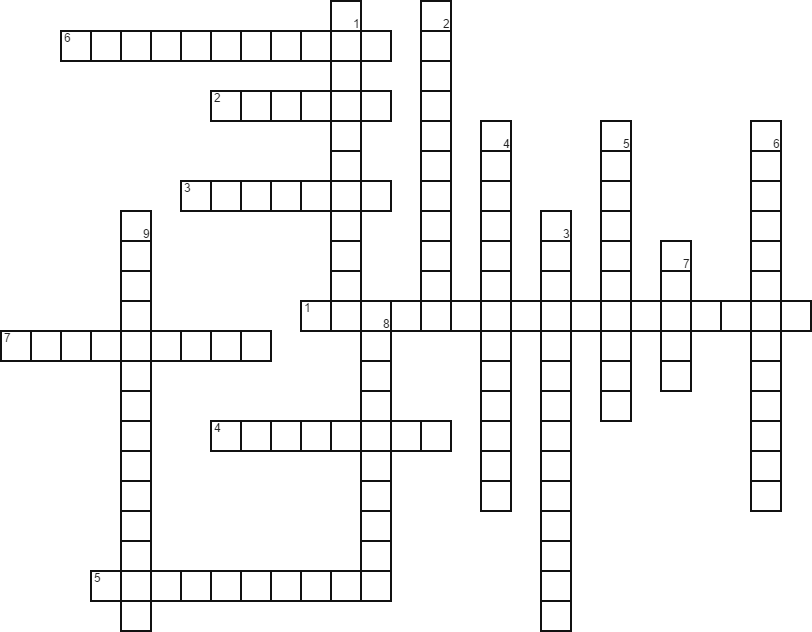 33) Employees generally want their managers to tell them three things: what they should be ___________________, how well they’re doing it, and how they can _____________________ their performance. Good managers address these issues on an ____________________ basis. On a semiannual or annual basis, they also conduct ___________________ performance appraisals to _________________________ and evaluate employees’ work _________________________.

34) Explain the Basic Three-Step Process
  1. ______________________________________________________________________________________________
____________________________________________________________________________________________________________________________________________________________________________________________________
  2. ______________________________________________________________________________________________
____________________________________________________________________________________________________________________________________________________________________________________________________                
  3. ______________________________________________________________________________________________
____________________________________________________________________________________________________________________________________________________________________________________________________
35) How is a Performance Appraisal conducted? 

   1                                                                                                                                                                                                                           

      2

    
    3                                                                                                                               

36) For managers, these two tasks are their least favorite – what are the two? 
                                                                                                                                                                                                                               


37) List the three benefits formal appraisals provide: 
   1. _______________________________________________________________________________________________
__________________________________________________________________________________________________
   2. _______________________________________________________________________________________________
__________________________________________________________________________________________________
   3. _______________________________________________________________________________________________
__________________________________________________________________________________________________
 
37) Explain the difference between 360 Feedback and Upward Feedback _______________________________________
____________________________________________________________________________________________________________________________________________________________________________________________________________________________________________________________________________________________________________________________________________________________________________________________________________________________________________________________________________________________________________________________________________________________________________________________________________

38) Define: turnover _________________________________________________________________________________
__________________________________________________________________________________________________39) List the four ways a company can Retain Valuable Employees.
                                                                                                                                                                                                                                            




40) List the five main reasons employees quit their jobs.
                                                                                                                                                                                                                                                                











41) Explain ‘downsizing’. ______________________________________________________________________________
____________________________________________________________________________________________________________________________________________________________________________________________________
42) Explain ‘employment-at-will’ _______________________________________________________________________
__________________________________________________________________________________________________
43) Define: labor union _______________________________________________________________________________
__________________________________________________________________________________________________

Watch the Unions ppt http://ahscte.weebly.com/uploads/1/2/0/0/12002224/labor_unions.ppt and answer the following questions. – All answers are within the PPT information.

44) What percentage of workers in the US belong to a union? _______________________________
45) When did unions become popular? ____________________________
46) Define: “Right To Work” laws _______________________________________________________________________
__________________________________________________________________________________________________
47) Which sector has the most union jobs and workers? ____________________________________________________
48) List the three types of union workplaces.

                                                                                                                                                                                                                         
49) Explain each type listed in #48. _____________________________________________________________________
__________________________________________________________________________________________________________________________________________________________________________________________________________________________________________________________________________________________________________________________________________________________________________________________________________________________________________________________________________________________________________
50) Explain the process of Collective Bargaining ___________________________________________________________
______________________________________________________________________________________________________________________________________________________________________________________________________________________________________________________________________________________________________51) In collective bargaining for a new contract, unions fight for:
        1. ____________________________________________________________________________________________
        2. ____________________________________________________________________________________________
        3. ____________________________________________________________________________________________

52) Define: mediation ________________________________________________________________________________
____________________________________________________________________________________________________________________________________________________________________________________________________
53) When is mediation used? __________________________________________________________________________
54) Define: arbitration _______________________________________________________________________________
__________________________________________________________________________________________________
55) When is arbitration used? _________________________________________________________________________
__________________________________________________________________________________________________
56) How is ‘work slowdown’ used to push a contact through? ________________________________________________
__________________________________________________________________________________________________
57) What is considered the Union’s Ultimate Weapon ______________________________________________________
__________________________________________________________________________________________________
58) Review the answer in #57 and explain why this is the ultimate weapon _____________________________________
__________________________________________________________________________________________________
59) Explain the purpose of a Strikebreaker or Scab _________________________________________________________
__________________________________________________________________________________________________
…… Go back to the textbook…..
60) When is a grievance filed? What is it? ________________________________________________________________
__________________________________________________________________________________________________
61) Explain the difference between picketing and boycotting. ________________________________________________
______________________________________________________________________________________________________________________________________________________________________________________________________________________________________________________________________________________________________
62) When does a lockout happen? ______________________________________________________________________
__________________________________________________________________________________________________
63) Go to https://aflcio.org/what-unions-do/social-economic-justice
Summarize each section of this web page.

     1. Advocate for Social and Economic Justice ____________________________________________________________
________________________________________________________________________________________________________________________________________________________________________________________________________________________________________________________________________________________________________________________________________________________________________________________________________
     2. We Balance the Power of the Wealthy ______________________________________________________________
________________________________________________________________________________________________________________________________________________________________________________________________________________________________________________________________________________________________________________________________________________________________________________________________________
     3. Voice of the People _____________________________________________________________________________
________________________________________________________________________________________________________________________________________________________________________________________________________________________________________________________________________________________________________________________________________________________________________________________________________
     4. Increasing Economic Opportunity __________________________________________________________________
________________________________________________________________________________________________________________________________________________________________________________________________________________________________________________________________________________________________________________________________________________________________________________________________________
 64) You’ve just gotten a job as an autoworker. Would you prefer to work in a unionized or nonunionized plant? Why? __________________________________________________________________________________________________
__________________________________________________________________________________________________ If you were hired as a high-level manager in the company, would you want your workers to be unionized? Why, or why not? ______________________________________________________________________________________________ What’s your opinion on the future of organized labor? Will union membership grow or decline in the next decade? Why, or why not? ___________________________________________________________________________________
____________________________________________________________________________________________________________________________________________________________________________________________________65) What happens in a unionized company when negotiations between labor and management break down? Identify and describe the tactics that unions can use against management and those that management can use against unions. __________________________________________________________________________________________________
______________________________________________________________________________________________________________________________________________________________________________________________________________________________________________________________________________________________________

66) Misstating the FactsLife couldn’t get much better for George O’Leary when he was named the head football coach at Notre Dame. Unfortunately, he barely had time to celebrate his new job before he was ruled ineligible: after just a week on the job, he was forced to resign, embarrassing himself, his family, his friends, and Notre Dame itself. Why? Because of a few lies that he’d put on his résumé twenty years earlier. To get the facts behind this story, go to the Web site http://www.nytimes.com/2001/12/15/sports/notre-dame-coach-resigns-after-5-days-and-a-few-lies.html and read the article “Notre Dame Coach Resigns After 5 Days and a Few Lies” Then, answer the following questions:Was O’Leary’s punishment appropriate? If you were the athletic director at Notre Dame, would you have meted out the same punishment? Why, or why not?False information on his résumé came back to haunt O’Leary after twenty years. Once he’d falsified his résumé, was there any corrective action that he could have taken? If so, what?If O’Leary had told Notre Dame about the falsifications before they came to light, would they have hired him?Would his previous employer take him back?O’Leary was later hired as a head coach by the University of Central Florida. Will the episode involving his résumé undermine his ability to encourage players to act with integrity? Will it affect his ability to recruit players?What’s the lesson to be learned from O’Leary’s experience? In what ways might a few (theoretical) misstatements on your résumé come back to haunt you?

67) Sending Ed to China (100 points)You’re the HR manager for a large environmental consulting firm that just started doing business in China. You’ve asked your top engineer, Ed Deardon, to relocate to Shanghai for a year. Though China will be new to Deardon, working overseas won’t be; he’s already completed assignments in the Philippines and Thailand; as before, his wife and three children will be going with him.You’ve promised Deardon some advice on adapting to living and working conditions in Shanghai, and you intend to focus on the kinds of cultural differences that tend to create problems in international business dealings. Unfortunately, you personally know absolutely nothing about living in China and so must do some online research. Here are some promising sites:China Window (http://china-window.com)Instructions: 1) Prepare a written report to Deardon in which you identify and explain six cultural differences between business behavior in the United States and China, and offer some advice on how to deal with them. ________________________
__________________________________________________________________________________________________________________________________________________________________________________________________________________________________________________________________________________________________________________________________________________________________________________________________________________________________________________________________________________________________________________________________________________________________________________________________________________________________________________________________________________________________________________________________________________________________________________________________________________________________________________________________________________________________________________________________________________________________________________________________________________________________________________________________________________________________________________________________________________________________________________________________________________________________________________________________________________________________________________________________________________________________________________________________________________________________________________________________________________________________________________________________________________________________________________________________________________________________________________________________________________________________________________________________________________________________________________________________________________________________________________________________________________________________________________________________________________________________________________________________________________________________________________________________________________________________________________________________________________________________________________________________________________________________________________________________________________________________________________________________________________________________________________________________________________________________________________________________________________________________________________________________________________________________________________________________________________________________________________________________________________________________________________________________________________________________________________________________________________________________________________________________________________________________________________________________________________________________________________________________________________________________________________________________________________________________________________________________________________________________________________________________________________________________________________________________________________________________________________________________________________________________________________________________________________________________________________________________________________________________________________________________________________________________________________________________________________________________________________________________________________________________________________________________________________________________________________________________________________________________________________________________________________________________________________________________________________________________________________________________________________________________________________________________________________________________________________________________________________________________________________Schiller School50/50Bethalto School20/80Field School20/80Baxton School10/90AcrossFinancial rewards based on performance.you’re paid for fulfilling the responsibilities of a position—regardless of the number of hours. Annual income given in addition to salary.Compensation other than salaries, hourly wages, or financial incentives. An internally generated drive to achieve a goal.To provide factual information on your education and work background, you’ll submit an ____________.A question and answer session regarding a job position. DownJob rotation, job enlargement, and job enrichment are all strategies.Allows employees to move from one job to another on a systematic basis. The policy of enhancing a job by adding tasks at similar skill levels. The practice of adding tasks that increase both responsibility and opportunity for growth.two people share one full-time position. You regularly work from home. If you’re paid according to the number of hours you work, you’re earning ________. Employees are paid for the quantity of sales.Occurs when a person is treated unfairly on the basis of a characteristic unrelated to ability.